      STUDIO TIMETABLE ACTON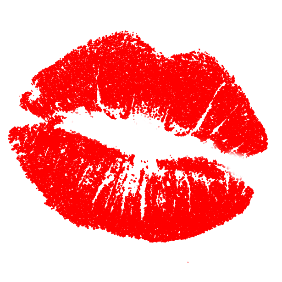 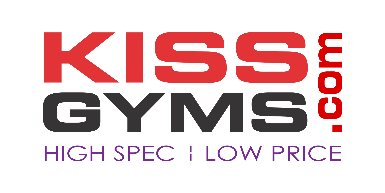 MONDAYTUESDAYWEDNESDAYTHURSDAYFRIDAYSATURDAYSUNDAYBODYATTACK06:30 - 07:15BODYPUMP06:30 - 07:15K-BOX08:30 - 9:00BODYWEIGHT CIRCUIT08:30 - 09:00SPINSANITY09:00 - 09:30EVERY MINUTE ON THE MINUTE08:30 - 09:00EX-PRESS08:45 - 09:15BODYBALANCE09:15 - 10:15KILLER ABS09:15 - 09:45EVERY MINUTE ON THE MINUTE09:45 - 10:15JUST PEACHY09:15 - 09:45BODYBALANCE09:30 - 10:30SPINSANITY10:30 - 11:00HATHA YOGA10:00 - 11:00K-BOX10:30 - 11:00PILATES10:00 - 10:45SWEAT10:45 - 11:15POWER YOGA10:00 - 11:00BODYATTACK10:00 - 11:00SWING IT11:00 - 11:30TOTAL BODY RESET11:15 - 11:45TOTAL BODY RESET11:30 - 12:00KICK-IT11:00 - 12:00BOXING WITH KNOCKOUT FITNESS(women only)12:00 - 13:00SWEAT17:15 - 17:45LATIN BEATS13:00 - 13:30KILLER ABS17:15 - 17:45LATIN BEATS13:00 - 13:30KILLER ABS17:30 - 18:00BARRE(women only)18:00 - 18:45BOXING WITH KNOCKOUT FITNESS (women only)17:50 - 18:50EX-PRESS18:00 - 18:30BODYATTACK18:00 - 19:00JUST PEACHY(women only)18:15 - 18:45STRONG NATION19:00 - 20:00YOGA19:00 - 20:00JUMPX£318:50 - 19:40BODYPUMP19:00 - 20:00BOXING WITH KNOCKOUT FITNESS(women only)19:00 - 20:00ZUMBA20:00 - 21:00BODYPUMP20:00 - 21:00KICK-IT20:00 - 21:00SOUL2SOLE HEELS(women only)20:00 - 21:00